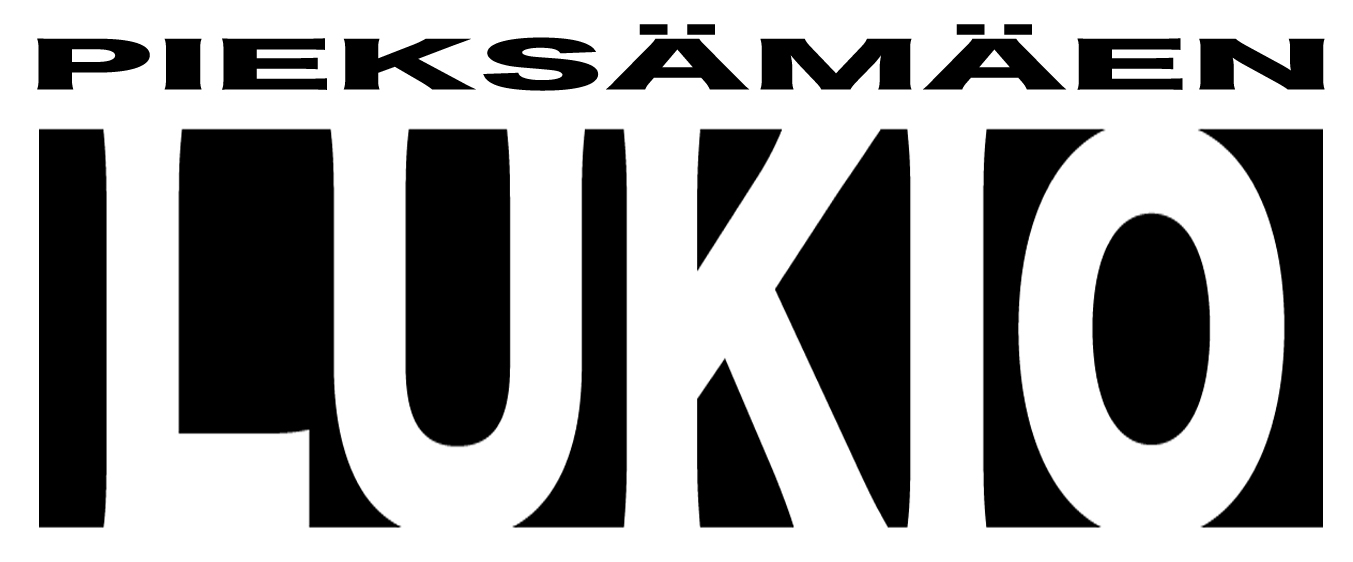 Tuntijako Oppiaine tai aineryhmä	Opiskelijalle	Syventävinä 					pakolliset		tarjottavia						kurssit		kursseja 					vähintään	Äidinkieli		 	 	6	 3-Kielet			  perusopetuksen vuosiluokilla 1-6  alkava kieli (A1-kieli) (englanti) 	6	 2-  "	(A2-kieli) (saksa)	 	6	 2-  perusopetuksen vuosiluokilla 7-9  alkava kieli (B1-kieli) (ruotsi)		 5	 2-  muut kielet (B2 - B3)	 	-	16-	(saksa, ranska, venäjä)Matematiikka 	lyhyt 	  	6	 2-  		pitkä 	 	10	 3-Ympäristö- ja luonnontieteet  Biologia			  	2	 3-  Maantiede			2	 2-  Fysiikka			  	1	 7-  Kemia		  	  	1	 4-Katsomusaineet  Uskonto / elämänkatsomustieto	3	 2-  Filosofia			  	1	 3-Psykologia			1	 4-Historia			  	4	 2-Yhteiskuntaoppi		  	2	 2-Taito- ja taideaineet		  	5		   Liikunta		 	  	2	 3-  Musiikki			 	1-2	 3-  Kuvataide			1-2	 3-Terveystieto		  	1	 2-Opinto-ohjaus	  	  	1	 1-------------------------------------------------------------------------------------------Pakolliset kurssit			47–51Syventävät kurssit vähintään		10		Soveltavat kurssitYhteensä vähintään	 		75